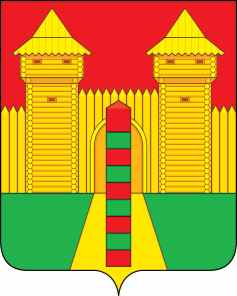 АДМИНИСТРАЦИЯ  МУНИЦИПАЛЬНОГО  ОБРАЗОВАНИЯ «ШУМЯЧСКИЙ   РАЙОН» СМОЛЕНСКОЙ  ОБЛАСТИПОСТАНОВЛЕНИЕот 10.09.2021  № 381          п. ШумячиВ соответствии с Федеральным законом от 05.04.2013 № 44-ФЗ «О контрактной системе в сфере закупок товаров, работ, услуг для обеспечения государственных и муниципальных нужд»,  Уставом муниципального образования «Шумячский район» Смоленской области Администрация муниципального образования «Шумячский район» Смоленской областиП О С Т А Н О В Л Я Е Т:           1. Провести электронный аукцион на право заключить муниципальный контракт на замену участка тепловых сетей от котельной до жилых домов по ул. Базарной пос. Шумячи. 2. Установить начальную (максимальную) цену муниципального контракта на замену участка тепловых сетей от котельной до жилых домов по ул. Базарной пос. Шумячи в размере 1 633 027,52 (один миллион шестьсот тридцать три тысячи двадцать семь) рублей 52 копейки.3. Отделу по строительству, капитальному ремонту и жилищно-коммунальному хозяйству Администрации муниципального образования «Шумячский район» Смоленской области подготовить проект документации по проведению электронного аукциона на право заключить муниципальный контракт на замену участка тепловых сетей от котельной до жилых домов по ул. Базарной пос. Шумячи.4. Контроль за исполнением настоящего постановления  оставляю за собой Глава муниципального образования «Шумячский район» Смоленской области                                             А.Н. ВасильевО проведении электронного аукциона 